§1872.  DefinitionsAs used in this subchapter, unless the context otherwise indicates, the following terms have the following meanings.  [PL 1997, c. 678, §13 (NEW).]1.  Bounds of the watercourse.  "Bounds of the watercourse" means the high-water marks of the shorelines of the lakes and ponds, the high-water marks of the intervening and connecting waters and the high-water marks of the banks of the streams and rivers of the watercourse.[PL 1997, c. 678, §13 (NEW).]2.  Canoe.  "Canoe" means a form of small watercraft with no rudder or sails that is long and narrow, sharp on both ends or sharp on one end and blunt on the other end usually propelled by paddles or a small motor.[PL 1997, c. 678, §13 (NEW).]3.  Control station.  "Control station" means a regular stopping place maintained by the bureau where users of the waterway may be registered.[PL 1997, c. 678, §13 (NEW); PL 2011, c. 657, Pt. W, §7 (REV); PL 2013, c. 405, Pt. A, §24 (REV).]4.  Emergency use.  "Emergency use" means a use resulting from unforeseen circumstances that calls for immediate action to protect persons or property.[PL 1997, c. 678, §13 (NEW).]5.  Herbicide.  "Herbicide" means a substance or mixture of substances used to destroy, dessicate, defoliate or prevent the growth of unwanted vegetation.[PL 1997, c. 678, §13 (NEW).]6.  Lock Dam Lot.  "Lock Dam Lot" means a certain lot or parcel of land described as follows:Beginning at a point on the East town line of Township 7, Range 13 on the south bank of the thoroughfare between Chamberlain and Eagle Lakes, said point beginning 4 miles + 26.25 chains northerly of the southeast corner of the town;Thence in a generally southwesterly direction a distance of 30 chains, more or less, to a point on the easterly shore of Chamberlain Lake, south of Lock Dam, so-called;Thence northwesterly by and along the easterly shore of Chamberlain Lake about 13 chains, more or less to a point;Thence northeasterly a distance of 40 chains, more or less, to a point on the east line of said township;Thence southerly along said east line of the township to the point of beginning, containing 40 acres, more or less.The aforesaid parcel of land containing 40 acres is that on which the said Lock Dam and improvements are presently located.[PL 1997, c. 678, §13 (NEW).]7.  Management plan.  "Management plan" means a plan of timber harvesting operations for areas within the Allagash Wilderness Waterway.[PL 1997, c. 678, §13 (NEW).]8.  Restricted zone.  "Restricted zone" means a land area of from 400 feet to 800 feet that extends in all directions from the bounds of the watercourse and includes all land areas within the bounds of the watercourse and all additional areas that may be added by mutual agreement between the director and private property owners.[PL 1997, c. 678, §13 (NEW).]9.  Telos Dam Lot.  "Telos Dam Lot" means a certain lot or parcel of land situated in Township 6, Range 11, WELS, being known as the Telos Dam Lot, being a square lot 20 chains on each side. The aforesaid parcel of land containing 40 acres, more or less, is that on which the said Telos Dam and improvements are presently located.[PL 1997, c. 678, §13 (NEW).]10.  Timber harvesting operation.  "Timber harvesting operation" means the cutting and removal of trees from their growing site and the attendant operation of mobile or portable chipping mills and of cutting and skidding machinery, including the creation and use of skid trails, skid roads and winter haul roads and the construction or creation of land management roads.[PL 1997, c. 678, §13 (NEW).]11.  Visible from the watercourse.  "Visible from the watercourse" means able to be seen by a person at any point on the watercourse from Churchill Dam north without the aid of any magnifying devices.[PL 1997, c. 678, §13 (NEW).]12.  Watercourse.  "Watercourse" means the bodies of water consisting of lakes, rivers and streams extending from Telos Lake Dam northerly to the confluence of West Twin Brook and Allagash River, a distance of approximately 85 miles, and bodies of water consisting of lakes and streams extending from where Allagash Stream crosses the west boundary of T. 8, R. 14 easterly to the inlet of Allagash Stream with Chamberlain Lake, a distance of approximately 10 miles. The watercourse includes Telos Lake, Round Pond (T. 6, R. 11), Chamberlain Lake, Eagle Lake, Churchill Lake, the Allagash River, Umsaskis Lake, Long Lake, Harvey Pond, Round Pond (T. 13, R. 12), the Allagash Stream, Allagash Lake and all intervening and connecting bodies of water.[PL 1997, c. 678, §13 (NEW).]13.  Use.  "Use" means an activity of any form, kind or description.[PL 1997, c. 678, §13 (NEW).]14.  Watercraft.  "Watercraft" means any type of vessel, boat, canoe or craft used or capable of being used as a means of transportation on waters, other than a seaplane.[PL 1997, c. 678, §13 (NEW).]SECTION HISTORYPL 1997, c. 678, §13 (NEW). PL 2011, c. 657, Pt. W, §7 (REV). PL 2013, c. 405, Pt. A, §24 (REV). The State of Maine claims a copyright in its codified statutes. If you intend to republish this material, we require that you include the following disclaimer in your publication:All copyrights and other rights to statutory text are reserved by the State of Maine. The text included in this publication reflects changes made through the First Regular and First Special Session of the 131st Maine Legislature and is current through November 1, 2023
                    . The text is subject to change without notice. It is a version that has not been officially certified by the Secretary of State. Refer to the Maine Revised Statutes Annotated and supplements for certified text.
                The Office of the Revisor of Statutes also requests that you send us one copy of any statutory publication you may produce. Our goal is not to restrict publishing activity, but to keep track of who is publishing what, to identify any needless duplication and to preserve the State's copyright rights.PLEASE NOTE: The Revisor's Office cannot perform research for or provide legal advice or interpretation of Maine law to the public. If you need legal assistance, please contact a qualified attorney.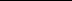 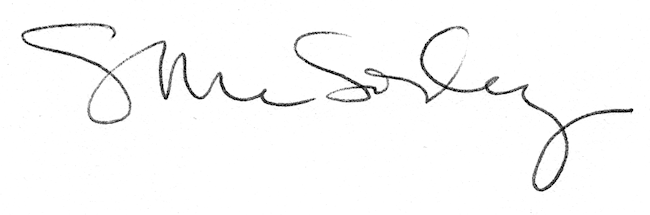 